«Сарыарқа-Адалдық алаңы»жобасын жүзеге асыруға бағытталған кезекті тапсырмаларын орындау мақсатында Ынтымақ жалпы орта білім беретін мектебінде 14.11.2019 ж Интеллектуалдық ойын  өткізілді.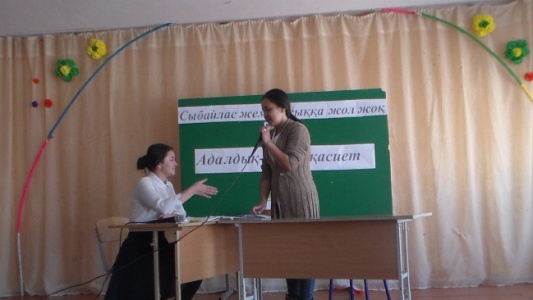 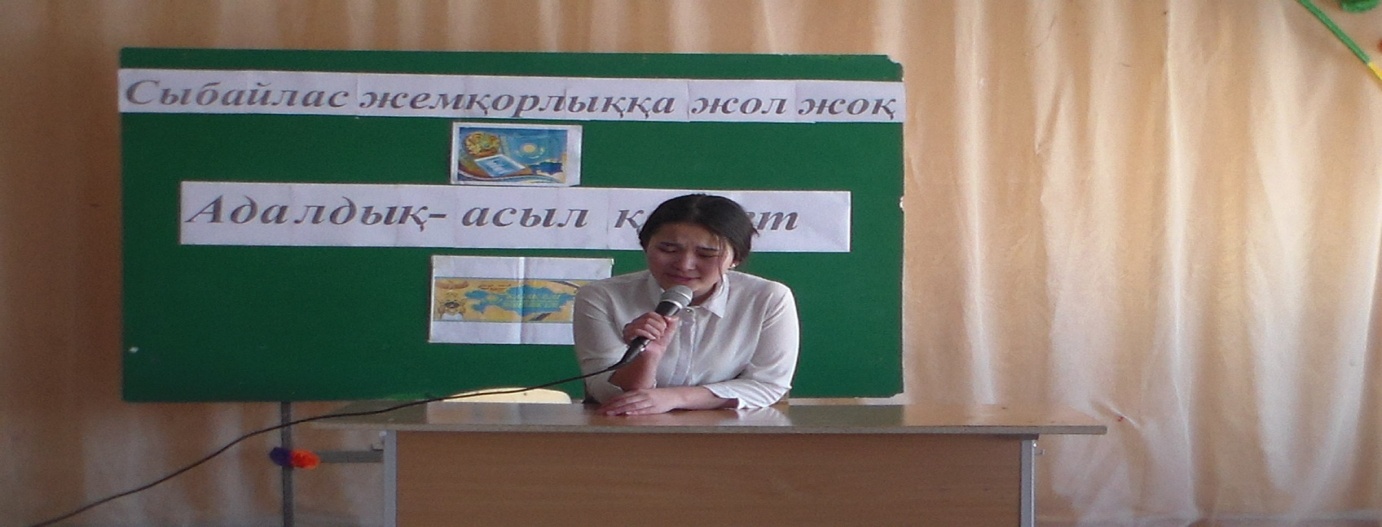 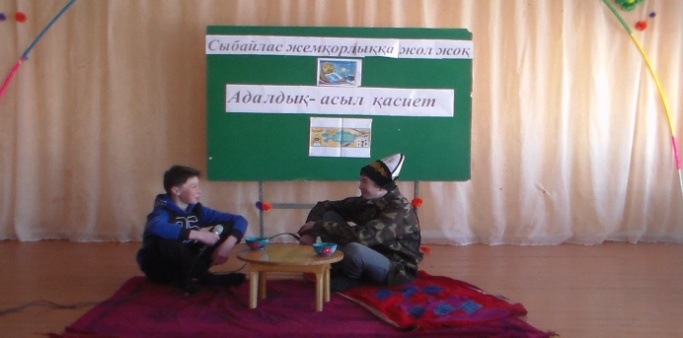 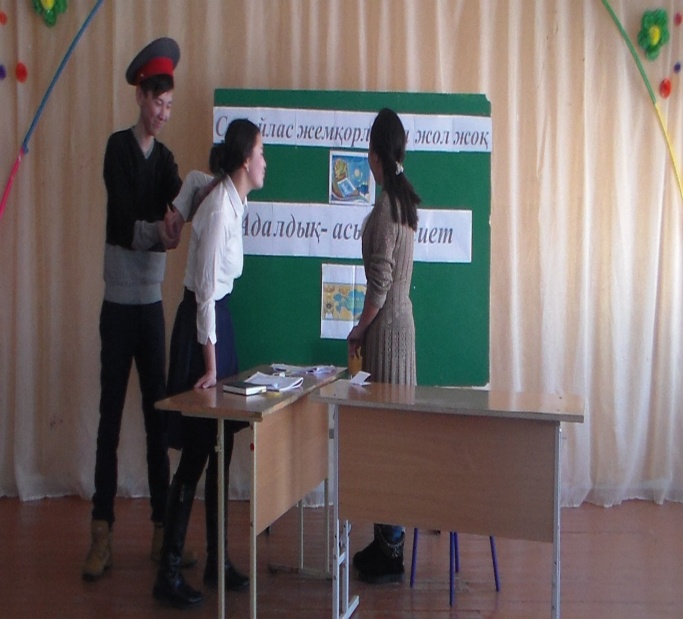 